                                                                                              Fiche 4.Exercice 1 : 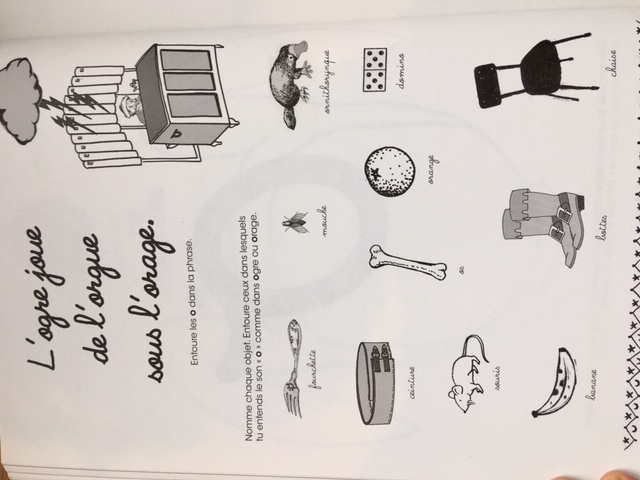 L’édition n’est pas obligatoire, l’enfant peut montrer la lettre souhaitée.O o o